Minutesof the Teachers’ Meeting ofErasmus+ KA2 READ in Europe ProjectDate: 25th February 2016Place: Tomelloso, SpainPresentAgendaFollow-up work on the 1st Student exchangeUpload all presentations into Google drive then to TwinSpace.1-2-page extracts from the books presented will be uploaded in Edmodo and some tasks will also be developed for them. Students should read these extracts to get acquainted with the partners’ literature and they can also be encouraged to read the entire books as well either in English or in their own mother tongue if applicable. Their knowledge of these pieces will be “tested” during the Hungarian exchange with activities.Preparation of the 1st Joint Teacher Training Event in LithuaniaWe agreed that the countries pair up and each pair will be responsible for a 45-minute lesson. The pairs are: Croatia-Hungary; Lithuania-Turkey; Spain-Italy.We choose an Aesop fable and prepare three lesson plans to execute in Lithuania.
There will be 3 different groups of students at level A2-B1. Suggestion: Androcles. The Fables can be found here: http://history-world.org/Aesops_Fables_NT.pdf  
We should finalise our choice by 3rd March. Coordinators to agree. Students will have to read – only read - the text before the class.The pairs decide on lesson focus: pre- / while / post-reading activities; vocabulary, grammar, comprehension activities.The pairs prepare a lesson plan using the Learning Designer application by London Knowledge Lab. http://learningdesigner.org/register.php? (See printscreen at the end.)
User name: READinEurope
Password: coordinatorWe will continue teachmeets and will share the tool or page to present on Google drive. The presentation time is 3-5 minutes. https://drive.google.com/drive/folders/0B-1yAKTtl4RKeDZNUWJUS3VpcU0 We will prepare the 2nd Student exchange in Hungary. Therefore we have to choose a common reading prior to the meeting to get acquainted with the text. During the meeting the lesson plans (5) and the tasks will be made.
The reading will be chosen by the students. They will be offered 3 pieces from Conan Doyle, Jane Austin and Oscar Wilde at pre-intermediate level from the collection here: http://english-e-reader.net/ 
The poll will be set and evaluated by Hungary. Deadline: 4th March.Preparation of the 2nd Student Exchange in HungaryThe folder for the mobility is open in Google drive. https://drive.google.com/drive/folders/0B5hATeom1oFyMDZlNnZvWnZmOVE Each country should upload (provide the link for) a printable poster about their history and role / expectations and preparations in the EU.Sharing information on visiting and hosting students.TIMETABLEThe minutes were taken by Ildikó Tokaji, Hungary.http://learningdesigner.org/index.php 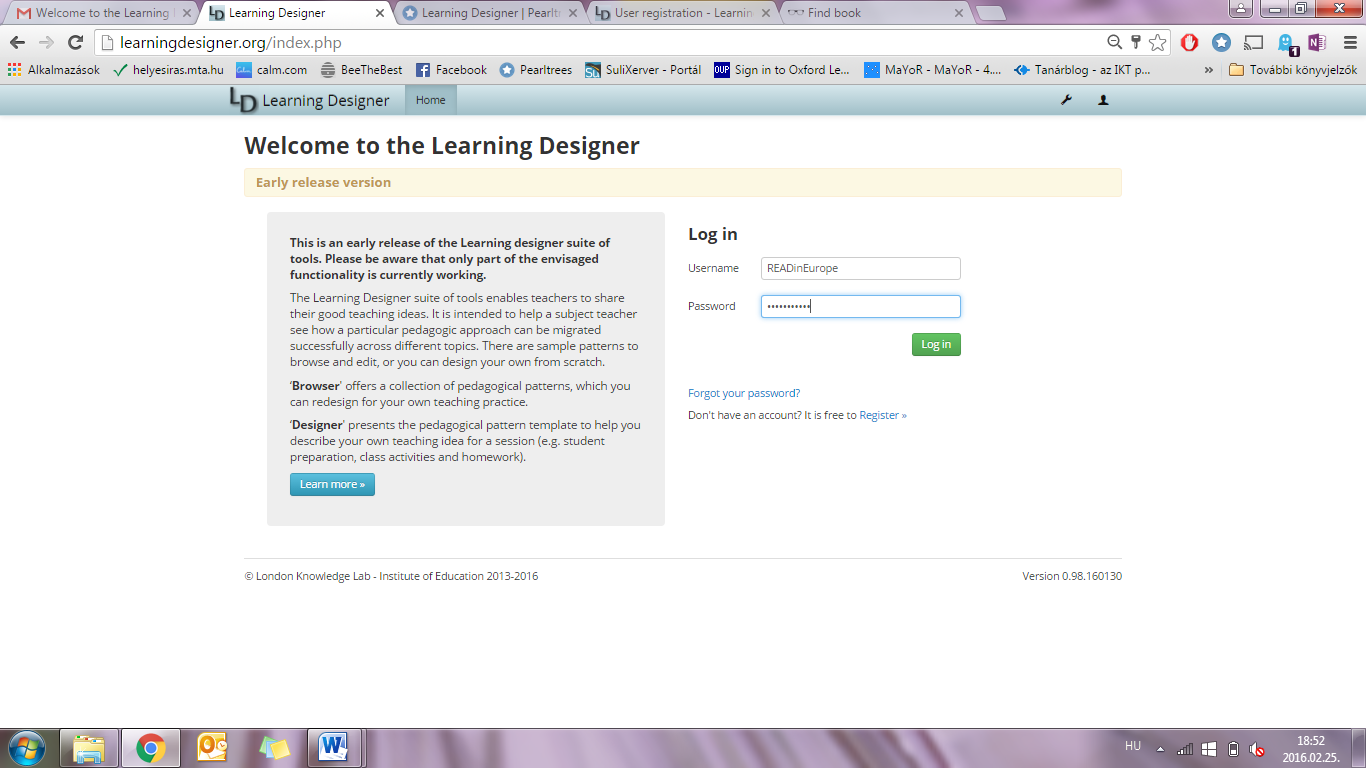 Ana María Manzano Piquerascoordinator, SpainSpainNatalija Moškatelocoordinator, CroatiaDujo ŠantićCroatiaSzabóné Jassó Ágnescoordinator, HungaryTokaji IldikóHungaryFrancesca Di MarcoItalyMarina CiaccioItalyAsta Tirunienecoordinator, LithuaniaInga RutienėLithuaniaYasemin YalçınTurkeyYasemin RodopluTurkeyDeadlineTaskResponsibleongoing 22nd -26th FebruaryWrite daily blog entrieshttp://readineurope.blogspot.com.es/ Summary of the weekCroatiaHungaryItalyLithuaniaTurkeySpain29th FebruaryUpload all presentations (introduction, classical & contemporary author) in Google drive https://drive.google.com/drive/folders/0ByfGfbr8cfRBd3lLRXIzQkZRS2c Coordinators1st MarchUpload the above in TwinSpace.Coordinator of Hungary3rd MarchDecide on text for teaching in Lithuania.Coordinators4th MarchUpload maximum 2-page extracts from the books presented in English in Google drive https://drive.google.com/drive/folders/0B5hATeom1oFyejdPdWhOTTNhVXcCommon reading poll finishes.CoordinatorsCoordinator Hungary23rd MarchCreate online informal learning materials based on the extracts in Edmodo for students. https://www.edmodo.com/Note: students should be registered.Hungary